Nova T6 How to Guide 7Non Class Codes (NCC) - Part Time, PPA and all other non-classesNCC Screen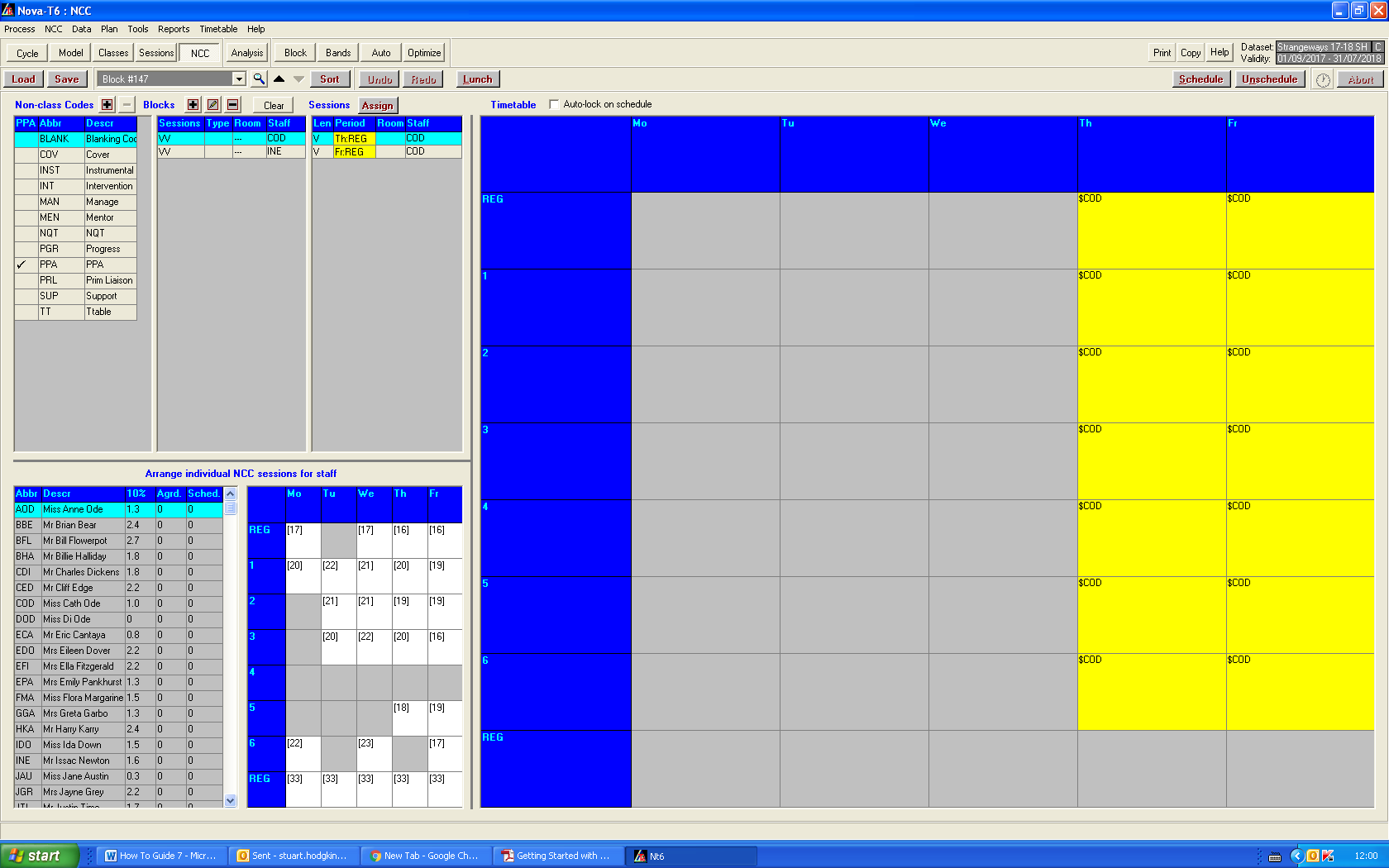 Adding Part Time Staff 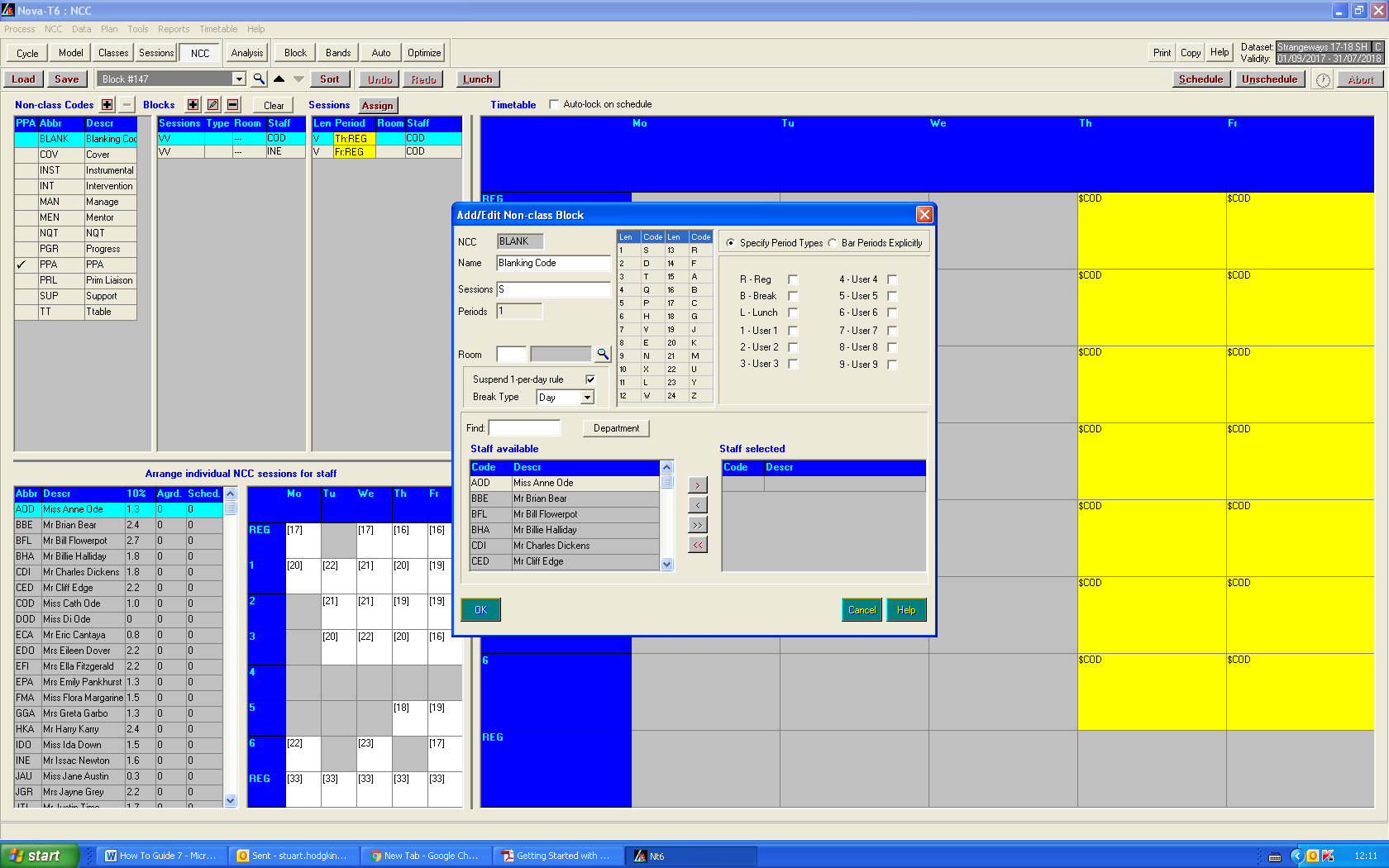 Select Add Blocks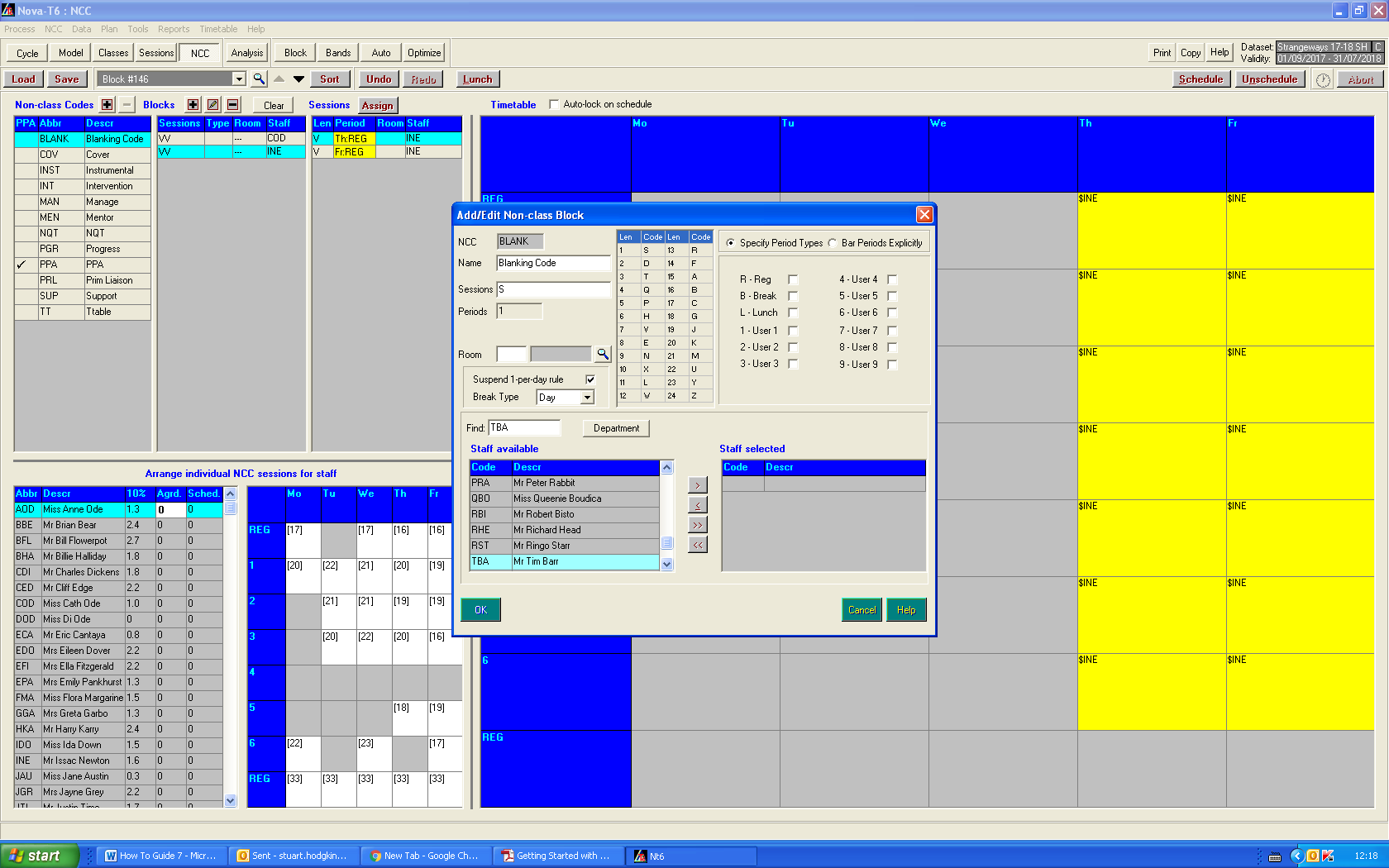 Find TBAHighlight TBASelect by using arrow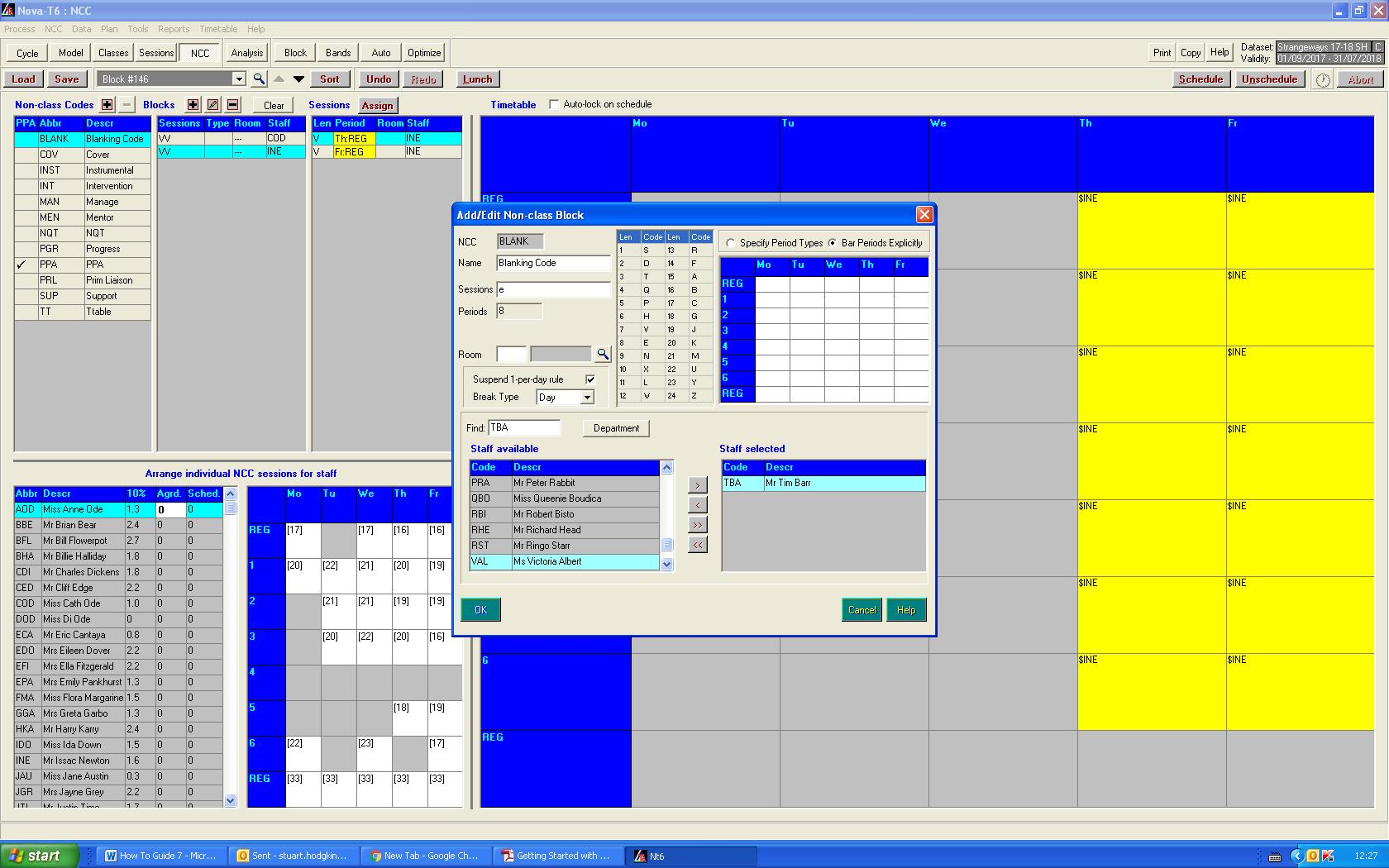 Enter session e (as this is a block of 8 lessons = All day)Select Bar Periods Explicitly - This is because Reg and HW are different period typesOK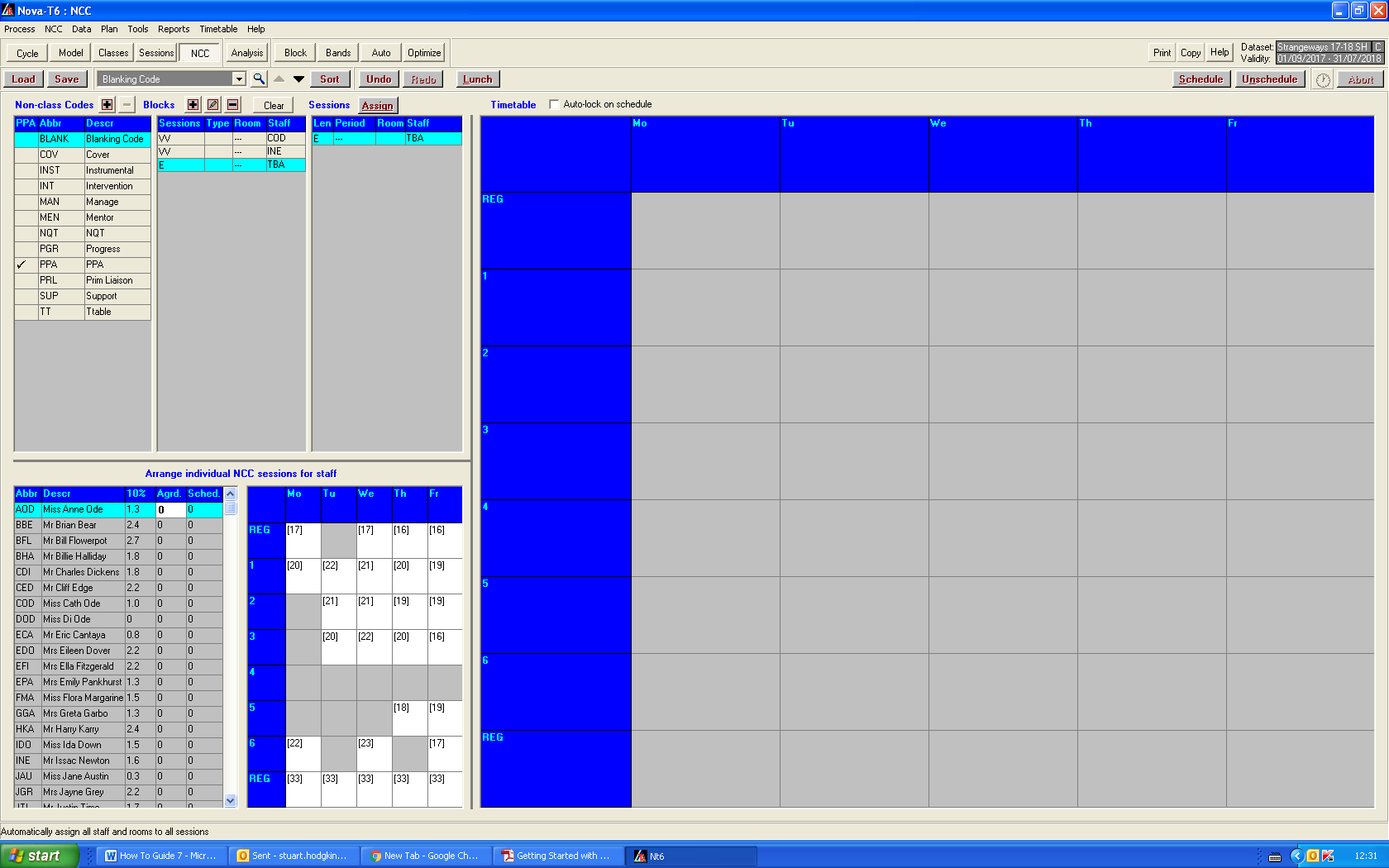 Select Assign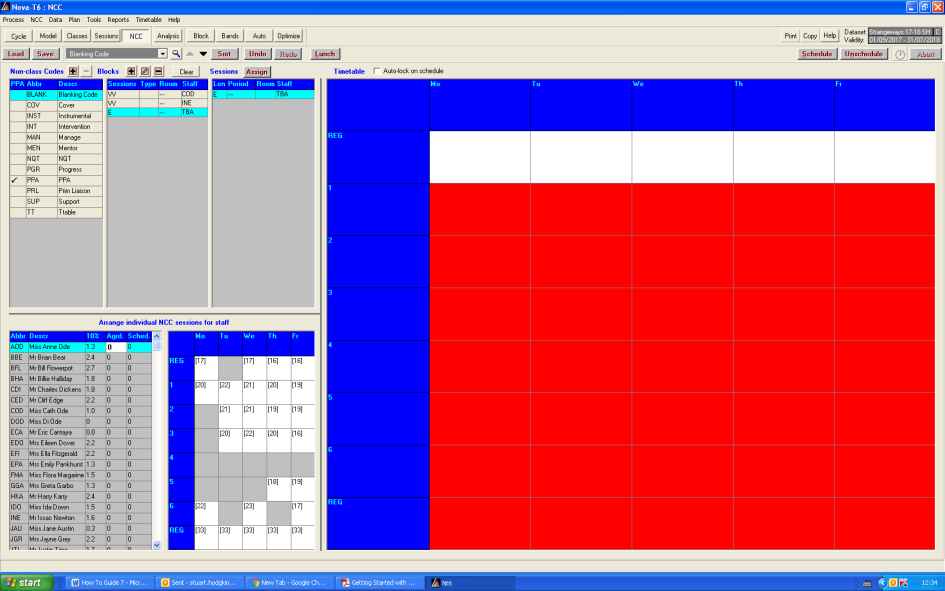 Left Click TBA and White squares will show where blanking block can be placed - all days are possible.But drag and drop in Tuesday